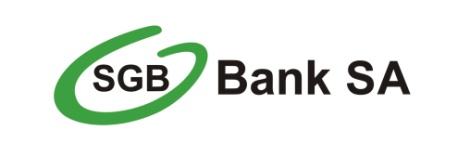 Regulamin Promocji „Sąsiedzka oferta”(„Regulamin Promocji”)§ 1 Postanowienia wstępneOrganizatorem niniejszej akcji promocyjnej „Sąsiedzka oferta” („Promocja”) jest SGB-Bank Spółka Akcyjna z siedzibą w Poznaniu, 60-462 Poznań, ul. Szarych Szeregów 23a, zarejestrowany pod nr KRS: 0000058205 w SR Poznań-Nowe Miasto i Wilda w Poznaniu, VIII Wydział Gospodarczy Krajowego Rejestru Sądowego. Kapitał zakładowy: 421 383 100,00 zł (z czego wpłacono 421 383 100,00 zł), NIP:777-00-05-362, Regon: 004848247 („Organizator” lub „Bank“).Promocja prowadzona jest na podstawie niniejszego Regulaminu Promocji. W zakresie użytych określeń, które nie zostały zdefiniowane w niniejszym Regulaminie zastosowanie mają definicje zawarte w „Regulaminie świadczenia usług w zakresie prowadzenia rachunków bankowych dla klientów indywidualnych“. Promocja organizowana jest na obszarze całego kraju na podstawie niniejszego Regulaminu („Regulamin”) oraz obowiązujących przepisów prawa polskiego.§ 2 Zasady i przedmiot Promocji Uczestnikiem Promocji może zostać osoba fizyczna – cudzoziemiec, posiadająca pełną zdolność do czynności prawnych, która:a. jest obywatelem Ukrainy, który opuścił to terytorium lub nie może wrócić na terytoriom Ukrainy w związku z prowadzonymi tam działaniami wojennymi, albob. nie posiada obywatelstwa ukraińskiego, lecz zamieszkuje terytorium Ukrainy i je opuściła lub nie może na nie wrócić w związku z prowadzonymi tam działaniami wojennymi. Promocja dotyczy tylko ww. cudzoziemców, którzy przekroczyli granicę po 23 lutego 2022 r. („Uczestnik”).Okres trwania Promocji od: 24.03.2022 r. do 31.03.2023 r.Uczestnik który w okresie trwania Promocji:otworzy rachunek oszczędnościowo-rozliczeniowy (ROR) w placówce Banku, zostaje zwolniony z opłat za:prowadzenie rachunku,polecenie przelewu złożone w formie papierowej na rachunki prowadzone w Banku lub w innych bankach,polecenie przelewu złożone za pośrednictwem usług bankowości elektronicznej na rachunki prowadzone w Banku lub w innych bankach; otworzy kartę debetową Visa zbliżeniowa w placówce Banku, zostaje zwolniony z opłat za:obsługę karty płatniczej,wydanie karty płatniczej,wypłatę gotówki w bankomatach i kasach banków w kraju i za granicą,wypłatę gotówki w ramach usługi cash back,wydanie nowego nr PIN i zmianę PIN w bankomatach,sprawdzenie salda rachunku w bankomatach,sporządzenie zestawienia transakcji płatniczych,wydanie duplikatu karty (w przypadku zniszczenia/uszkodzenia karty).Za pozostałe czynności, niewymienione w ust. 3 powyżej, Bank pobiera opłaty zgodnie z obowiązującą taryfą.Każdy Uczestnik może skorzystać z oferty tylko raz, tj. może założyć jeden rachunek oszczędnościowo-rozliczeniowy (ROR) oraz zawnioskować o jedną kartę debetową Visa zbliżeniowa w okresie obowiązywania Promocji.Po zakończeniu obowiązywania Promocji, Bank pobiera opłaty i prowizje zgodnie z obowiązującą taryfą.§ 3
Postanowienia końcoweZasady składania reklamacji wskazane zostały w Regulaminie świadczenia usług w zakresie prowadzenia rachunków bankowych dla klientów indywidualnych.Promocja nie łączy się z innymi obowiązującymi promocjami.Administratorem danych osobowych Uczestników Promocji jest Organizator.W sprawach nieuregulowanych niniejszym Regulaminem, zastosowanie ma Regulamin świadczenia usług w zakresie prowadzenia rachunków bankowych dla klientów indywidualnych.Regulamin Promocji dostępny jest w siedzibie Organizatora (w dni robocze w godzinach otwarcia danej placówki) oraz na stronie www.sgb.pl. O zmianie Regulaminu Promocji Uczestnik zostanie powiadomiony w trybie wskazanym w umowie ramowej. Organizator zastrzega sobie możliwość przedłużenia Promocji, z uwzględnieniem zmian w zakresie terminów opisanych w § 2 ust. 2 Regulaminu. Zmiana Regulaminu Promocji nie wymaga zmiany umowy ramowej.